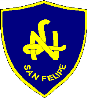 Objetivo: Reconocer  sentimientos ,sensaciones e ideas  al escuchar  manifestaciones y obras  musicales  de Chile  y el mundo  presentes  en la tradición oral ,escrita  y popular.Te recomiendo  escuchar  ésta  canción, y trata de aprenderla.LOS MOMENTOS (Eduardo  Gatti) Chile.Intro: SIm - SOL - RE - LA (x2) SIm (SI9)       SIm          SOLmaj7A)Tu silueta va caminando       RE               LAcon el alma triste y dormida        MIm             SImya la aurora no es nada nuevo             RE                LApa' tus ojos grandes y pa' tu frente      MIm           SImya el cielo y sus estrellas            RE               LAse quedaron mudos, lejanos y muertos             SIm (SI9)pa' tu mente ajena.A)Nos hablaron una vez cuando niñoscuando la vida se muestra enteraque el futuro que cuando grandeahí murieron ya 'Los Momentos'sembraron así su semillay tuvimos miedo, temblamos y en esto              SIm - SOL - RE - LAse nos fue la vida.SIm - SOL - RE - LA - SIm - SI9LA,LA,LA...(SIm - SOL7+ - RE - LA - MImm SOL - RE - LA - MIm - SOL - RE - LAm SIm (SI9))A)Cada uno aferrado a sus diosesproducto de toda una historialos modelan y los destruyeny según eso ordenan sus vidas;en la frente les ponen monedas,en sus largas manos les cuelgan candados,           SIm - SOL - RE - LAletreros y rejas.(se repite en decrescendo)¿Qué  enseñanza  se  puede sacar  de ella?, Escribe  un pequeño análisis de  ésta  canción interpretada  por  un cantautor  Chileno de los años 80.Nombre _________________________________________________________________Curso:7° Básico       Fecha______    puntos____ Profesor; Mario  Quiñones  Rebolledo. 